ESTIMATED EDUCATIONAL COST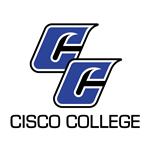 Medical Assisting ProgramAssociate of Applied Science (A.A.S) Degree*All costs subject to change.FIRST SEMESTER FIRST SEMESTER TuitionOut-of-district/Texas Resident$1920.00Out-of-state$2640.00Lab fees ($24 / lab course)$24.00Liability Insurance fee$10.00SECOND SEMESTER SECOND SEMESTER Out-of-district/Texas Resident$1920.00Out-of-state$2640.00Lab fees ($24 / lab course)$72.00Liability Insurance fee$10.00THIRD SEMESTEROut-of-district/Texas Resident$1560.00Out-of-state$2145.00Liability Insurance fee$10.00FOURTH SEMESTEROut-of-district/Texas Resident$1800.00Out-of-state$2475.00Liability Insurance fee$10.00STUDENT OUT-OF-POCKET COSTS (all items bought by student in any semester)STUDENT OUT-OF-POCKET COSTS (all items bought by student in any semester)ImmunizationsUp to $300.00Background check for Externship$45.00Drug Screen for Externship$45.00Scrubs/Jacket/Clinical shoesUp to $200.00Notebooks, binders, folders, pencils, pensUp to $50.00MA Department Patch$8.00Watch with second handUp to $20.00StethoscopeUp to $75.00ID badge$10.00BLS/CPR course taught on campus$10.00Certification Exam fee$80.00Diploma, Cap & Gown, Pin$120.00Total$963.00Books MDCA1313 Medical Terminology$100.00BCIS1305 Business Computer Systems$200.00MDCA1409 Intro to Anatomy and Physiology for Medical Assisting$70.00MDCA1343 Medical Insurance$160.00PHRA1209/PHRA1305 Pharmacy Math/Drug Classification$95.00MDCA1452/MDCA1417/MDCA1321 Laboratory Bundle$350.00HITT1313 Coding and Insurance$200.00ITSW1404 Intro to Spreadsheets$250.00MDCA1310 Communication Skills$100.00MDCA1254 Certification Review$75.00MDCA2460 Practicum/Externship$100.00ENGL1301 Composition 1$80.00MATH1314 or MATH1332 $285.00GOVT2305 or GOVT2306$300.00PSYC2301 or PSYC2319$260.00Humanities/Fine Arts$250.00Total$3285.00TOTAL COST (approximate)Out-of-district/Texas Resident$11,448.00Out-of-state$14,148.00